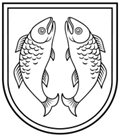 ROJAS NOVADA DOMEReģ. Nr. 90002644930Zvejnieku iela 3, Roja, Rojas novads, Latvija, LV - 3264Tālrunis: +371 63232050, fakss: +371 63232054, e - pasts: roja@roja.lvSAISTOŠIE NOTEIKUMIRojas novadā						 Nr.2/2018ApstiprinātIar Rojas novada domes2018.gada 20.februāra sēdes lēmumu Nr.11 (protokols Nr.2)Par grozījumiem Rojas novada pašvaldības 19.02.2013. saistošajos noteikumos Nr.7/2013 “Par ģimenes vai atsevišķi dzīvojošas personas atzīšanu par trūcīgu vai maznodrošinātu un sociālajiem pabalstiem Rojas novadā”Izdoti saskaņā ar Sociālo pakalpojumu un sociālās palīdzības likuma 
3.panta otro daļu, 33.panta otro daļu, 35.panta trešo, ceturto un piekto daļu, likuma "Par palīdzību dzīvokļa jautājumu risināšanā" 14.panta sesto daļu, Ministru kabineta 2010.gada 30.marta noteikumu Nr.299 
"Noteikumi par ģimenes vai atsevišķi dzīvojošas personas atzīšanu par trūcīgu"10.punktu, Ministru kabineta 2011.gada 25.janvāra noteikumu Nr.75 
"Noteikumi par aktīvo nodarbinātības pasākumu un preventīvo bezdarba 
samazināšanas pasākumu organizēšanas un finansēšanas kārtību un pasākumu 
īstenotāju izvēles principiem" 141.6punktu, Ministru kabineta 2009.gada 17.jūnija 
noteikumu Nr.550 "Kārtība, kādā aprēķināms, piešķirams, izmaksājams pabalsts 
garantētā minimālā ienākumu līmeņa nodrošināšanai un slēdzama vienošanās par līdzdarbību" 13. un 6.punktu, Ministru kabineta 2006.gada 19.decembra noteikumu Nr.1036 „Audžuģimenes noteikumi”43. punktuIzdarīt Rojas novada pašvaldības 19.02.2013. saistošajos noteikumos Nr.7/2013 “Par ģimenes vai atsevišķi dzīvojošas personas atzīšanu par trūcīgu vai maznodrošinātu un sociālajiem pabalstiem Rojas novadā” (turpmāk tekstā – Noteikumi 7/2013) šādus grozījumus: Izteikt Noteikumu 7/2013 63.punktu šādā redakcijā:“63. Pašvaldības ikmēneša pabalsts uzturam katra audžuģimenē ievietotā bērna uzturēšanai ir divkāršā Ministru kabineta noteikto minimālo uzturlīdzekļu apmērā. Par nepilnu mēnesi pabalsta bērna uzturam apmērs tiek aprēķināts proporcionāli dienu skaitam. Izteikt Noteikumu 7/2013 64.2. punktu šādā redakcijā:“64.2. Pēc gada un turpmāk vienu reizi gadā audžuģimene var  saņemt pabalstu bērna apģērba un mīkstā inventāra iegādei līdz 250,00 eiro apmērā, iesniedzot iesniegumu, kam pievienoti pirkumu apliecinoši maksājumu dokumenti.”Saistošie noteikumi publicējami informatīvajā izdevumā „Banga” un stājas spēkā likuma „Par pašvaldībām” 45.pantā noteiktajā kārtībā.Domes priekšsēdētāja	     	 		                      	E.Kārkliņa